«Культурный марафон»С целью популяризации отечественной и всеобщей культуры и искусства среди обучающихся, а также повышение культурной грамотности подрастающего поколения в МБОУ СОШ с. Посёлки стартовали занятия в рамках «Культурного марафона» «Культурный марафон» — это всероссийский образовательный проект, который состоит из тестов, заданий и сценариев уроков, разработанных Яндексом в сотрудничестве с признанными экспертами. Все классные руководители прошли регистрацию на портале «Яндекс.Учебник». В личном кабинете педагоги имеют доступ к методическим рекомендациям по каждой теме. Уроки посвящены четырем темам — кино, архитектуре, театру и музыке — и рассчитаны на разные возрастные группы.Третьеклассники приняли участие в занятии «Настольный театр». На данном занятии ребята познакомились с базовыми театральными приёмами, театральной лексикой, различными театральными опытами: настольный театр испанского режиссёра Давида Эспинозы, московским театром «Тень»,  с французским театром гигантских марионеток. Затем ребята выбрали для постановки сюжет русской народной сказки «Теремок».  Дети вовлеклись в творческий процесс. Для сцены выбрали парту, для декораций пригодились поделки, сделанные на уроках технологии, недостающие детали дополнили сподручными предметами. Пятиклассники участвовали в занятии «Наш двор», цель которого – развитие представлений об архитектуре как способе обустройства пространства жизни человека. В ходе мероприятия учащиеся выяснили, что в разные исторические эпохи и в разных странах образ жизни людей разный, отношения между ними – тоже, и их дворы их отражают. Ребята рисовали план своего двора, а затем защищали свои проекты. Как  рождается музыка? На  такую  тему  состоялось занятие в 3-б классе в рамках реализации  проекта «Культурный  норматив школьника». В ходе занятия дети отвечали на вопрос « «Что такое музыка»,  размышляли о том,  что нужно для того, чтобы музыка родилась и  звучала.  Оказывается,  звучать может  любой предмет- шуметь, скрипеть, стучать,-  нужно  только  услышать эти звуки.  Дети просмотрели видео, где люди заставляют  звучать самые обыкновенные предметы:  стул,  мусорный бак, кухонную посуду. А затем,  разбившись на группы, создавали свои  музыкальные  произведения.  В  конце занятия  звучали в классе  импровизированные  произведения  шумового оркестра, дети дали названия своему творчеству «Шум дождя»,  «Осенний джаз»,  «Летняя гроза» и др.Занятия в рамках «Культурного марафона» будут продолжены во всех классах. А с 1 по 14 ноября учащиеся попробуют свои силы мультимедийном тесте.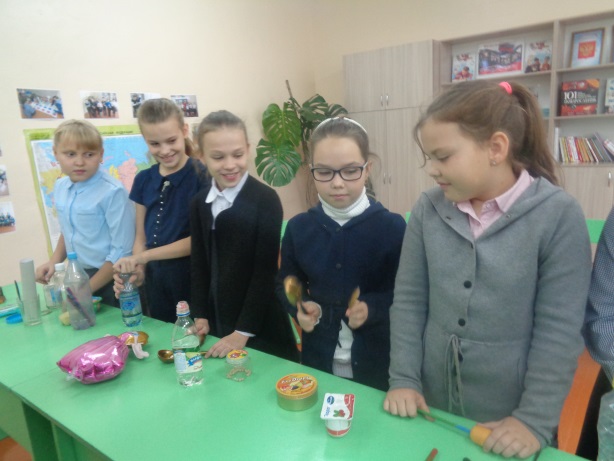 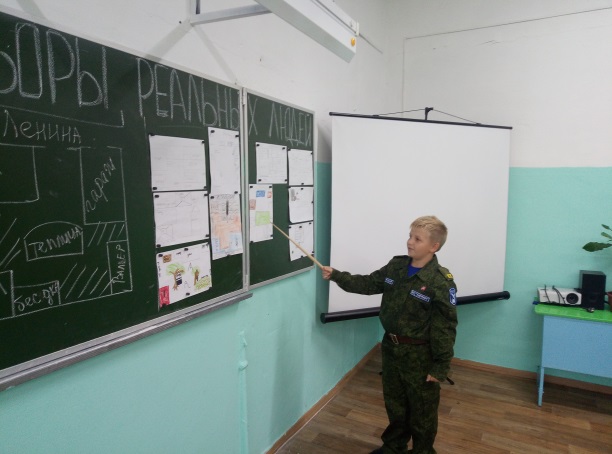 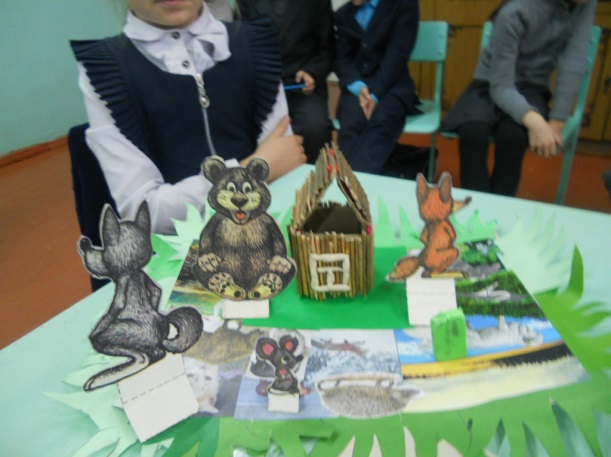 